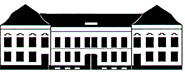 REPUBLIKA HRVATSKAVIROVITIČKO-PODRAVSKA ŽUPANIJAGIMNAZIJA PETRA PRERADOVIĆA VIROVITICATrg bana Josipa Jelačića 1633000 ViroviticaKlasa: 112-01/19-02/05Urbroj: 2189-33-01-19-7Virovitica, 29. travnja 2019.g.POZIV NA RAZGOVOR– INTERVJU S KANDIDATIMA PRIJAVLJENIMA NA NATJEČAJ ZA RADNO MJESTO DOMARA1. Na temelju članka 11. stavaka 1. i 2. Pravilnika o načinu i postupku zapošljavanja u Gimnaziji Petra Preradovića Virovitica pozivaju se kandidati koji ispunjavaju formalne uvjete natječaja za zapošljavanje (Klasa: 112-01/19-02/05, Urbroj: 2189-33-01-19-1) objavljenog 15. travnja 2019. godine da pristupe razgovoru-intervjuu.2. Razgovor s kandidatima-intervju provoditi će Povjerenstvo za vrednovanje kandidata imenovano Odlukom (Klasa: 003-07/19-01/01, Urbroj: 2189-33-01-19-1 od 22. travnja 2019.g.).3. Razgovor s kandidatima –intervju provoditi će se samo sa kandidatima čije su prijave na natječaj pravodobne i potpune.4. Razgovor s kandidatima -intervju provoditi će se prema sljedećem rasporedu (abecednim redom):    - ponedjeljak 6. svibnja 2019.g. u 9,30 sati – VID BANIĆ    - ponedjeljak 6. svibnja 2019.g. u 10,00 sati – IVAN VECKO5. Razgovor s kandidatima — intervju provodi se sukladno članku 11. Pravilnika o načinu i postupku zapošljavanja u Gimnaziji Petra Preradovića Virovitica putem odgovora kandidata na postavljena pitanja kojima povjerenstvo utvrđuje znanja, sposobnosti, interese i motivaciju kandidata za rad u Školi.6. Po dolasku na razgovor — intervju od kandidata će biti zatraženo predočenje odgovarajuće identifikacijske isprave radi utvrđivanja identiteta. Ukoliko kandidat ne može dokazati identitet ne može pristupiti razgovoru — intervju.7. Ne postoji mogućnost naknadnog razgovora — intervjua, bez obzira na razlog koji kandidata sprječava da pristupi razgovoru — intervjuu. Ako se kandidat navedenog dana ne odazove ovom pozivu bez obzira na razloge, neće se smatrati kandidatom sukladno članku 10. stavku 6. Pravilnika o načinu i postupku zapošljavanja u Gimnaziji Petra Preradovića Virovitica.8. Nakon provedenog razgovora — intervjua povjerenstvo utvrđuje rang listu kandidata prema ukupnom broju ostvarenih bodova, te ju dostavlja ravnatelju škole zajedno sa zapisnikom o provedenom postupku koji potpisuju svi članovi povjerenstva. Predsjednica Povjerenstva za provedbu natječaja